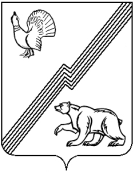 АДМИНИСТРАЦИЯ ГОРОДА ЮГОРСКАХанты-Мансийского автономного округа – Югры ПОСТАНОВЛЕНИЕот 23 октября 2020 года									          № 1552О внесении изменений в постановлениеадминистрации города Югорска от 13.01.2014 № 8 «Об утвержденииПоложения об организации предоставленияобщедоступного и бесплатного дошкольногообразования по основным образовательным программамв муниципальных образовательныхорганизациях на территории города Югорска»В соответствии с приказом Министерства просвещения Российской Федерации                         от 31.07.2020 № 373 «Об утверждении Порядка организации и осуществления образовательной деятельности по основным общеобразовательным программам – образовательным программам дошкольного образования»:1. Внести в постановление администрации города Югорска от 13.01.2014 № 8 «Об утверждении Положения об организации предоставления общедоступного и бесплатного дошкольного образования по основным образовательным программам в муниципальных образовательных организациях на территории города Югорска» изменения, изложив приложение в новой редакции (приложение).2. Опубликовать постановление в официальном печатном издании города Югорска и разместить на официальном сайте органов местного самоуправления города Югорска.3. Настоящее постановление вступает в силу с 01.01.2021.Глава города Югорска                                                   				         А.В. БородкинПриложениек постановлениюадминистрации города Югорскаот 23 октября 2020 года № 1552Положения об организации предоставления общедоступного и бесплатного дошкольного образования по основным общеобразовательным программам в муниципальных образовательных организациях на территории города Югорска1. Общие положения1.1. Настоящее Положение определяет порядок организации предоставления общедоступного и бесплатного дошкольного образования по основным общеобразовательным программам – образовательным программам дошкольного образования, в том числе особенности организации образовательной деятельности для обучающихся с ограниченными возможностями здоровья в муниципальных образовательных организациях на территории города Югорска (далее - организация предоставления общедоступного и бесплатного дошкольного образования).1.2. В системе образования города Югорска действуют юридически самостоятельные, имеющие лицензию на осуществление образовательной деятельности, муниципальные образовательные организации, осуществляющие в качестве основной цели деятельности, образовательную деятельность по реализации основных общеобразовательных программ – образовательных программ дошкольного образования (далее – образовательные организации, образовательные программы дошкольного образования).1.3. Участниками образовательных отношений являются воспитанники, родители (законные представители) несовершеннолетних воспитанников, педагогические работники и их представители, образовательные организации.2. Нормативные правовые акты2.1. Настоящее Положение разработано в соответствии с:Конституцией Российской Федерации;Федеральным законом от 06.10.2003 № 131–ФЗ «Об общих принципах организации местного самоуправления в Российской Федерации»;Федеральным законом от 29.12.2012 № 273-ФЗ «Об образовании в Российской Федерации»;постановлением Правительства Российской Федерации от 15.09.2020 № 1441                           «Об утверждении Правил оказания платных образовательных услуг»;приказом Министерства просвещения Российской Федерации от 31.07.2020 № 373 «Об утверждении Порядка организации и осуществления образовательной деятельности по основным общеобразовательным программам – образовательным программам дошкольного образования»;приказом Министерства просвещения Российской Федерации от 15.05.2020 № 236 «Об утверждении Порядка приема на обучение по образовательным программам дошкольного образования»;приказом Министерства образования и науки Российской Федерации от 17.10.2013                   № 1155 «Об утверждении федерального государственного образовательного стандарта дошкольного образования»;  санитарно-эпидемиологическими правилами и нормативами СанПиН 2.4.1.3049-13 «Санитарно-эпидемиологические требования к устройству, содержанию и организации режима работы дошкольных образовательных организаций», утвержденными постановлением Главного государственного санитарного врача Российской Федерации от 15.05.2013 № 26;Законом Ханты-Мансийского автономного округа - Югры от 11.12.2013 № 123-оз         «О наделении органов местного самоуправления муниципальных образований Ханты-Мансийского автономного округа - Югры отдельными государственными полномочиями Ханты-Мансийского автономного округа - Югры в сфере образования и о субвенциях местным бюджетам на обеспечение государственных гарантий реализации прав на получение общедоступного и бесплатного дошкольного образования в муниципальных дошкольных образовательных организациях, общедоступного и бесплатного дошкольного, начального общего, основного общего, среднего общего образования в муниципальных общеобразовательных организациях, обеспечение дополнительного образования детей в муниципальных общеобразовательных организациях»;Законом Ханты-Мансийского автономного округа – Югры от 01.07.2013 № 68-оз «Об образовании в Ханты-Мансийском автономном округе - Югре»; постановлением Правительства Ханты-Мансийского автономного округа - Югры                    от 04.12.2015 № 440-п «Об установлении максимального размера родительской платы за присмотр и уход за ребенком (детьми) в государственных и муниципальных организациях, реализующих образовательные программы дошкольного образования» (далее - постановление Правительства Ханты-Мансийского автономного округа - Югры);приказом Департамента образования и молодежной политики Ханты-Мансийского автономного округа - Югры от 08.05.2014 № 5-нп «Об утверждении Порядка регламентации и оформления отношений государственной и муниципальной образовательной организации, и родителей (законных представителей) обучающихся, нуждающихся в длительном лечении, а также детей-инвалидов в части организации обучения по основным общеобразовательным программам на дому или в медицинских организациях» (далее - приказ Департамента образования и молодежной политики Ханты-Мансийского автономного округа – Югры);Уставом города Югорска;постановлением администрации города Югорска от 30.08.2011 № 1817 «Об утверждении Порядка осуществления функций и полномочий учредителя муниципальных учреждений».3. Основные цели и задачи3.1. Целью организации предоставления общедоступного и бесплатного дошкольного образования является реализация прав граждан на образование.3.2. Основной задачей организации предоставления бесплатного дошкольного образования является формирование общей культуры, развитие физических, интеллектуальных, нравственных, эстетических и личностных качеств, формирование предпосылок учебной деятельности, сохранение и укрепление здоровья детей дошкольного возраста.3.3. Образовательные программы дошкольного образования направлены                                  на разностороннее развитие детей дошкольного возраста с учетом их возрастных                                      и индивидуальных особенностей, в том числе достижение детьми дошкольного возраста уровня развития, необходимого и достаточного для успешного освоения ими образовательных программ начального общего образования, на основе индивидуального подхода к детям дошкольного возраста и специфичных для детей дошкольного возраста видов деятельности.4. Организация работы по созданию условий для предоставления общедоступного и бесплатного дошкольного образования 4.1. Образовательные организации осуществляют свою деятельность в соответствии с законами и иными нормативными правовыми актами Российской Федерации, законами и иными нормативными правовыми актами Ханты-Мансийского автономного округа – Югры, муниципальными правовыми актами города Югорска, уставом и локальными нормативными актами образовательной организации.4.2. Учредителем образовательных организаций является муниципальное образование городской округ город Югорск.Функции и полномочия учредителя образовательных организаций осуществляет Управление образования администрации города Югорска (далее – Управление образования).4.3. Управление образования организует предоставление общедоступного и бесплатного дошкольного образования по образовательным программам, действуя в соответствии с Положением об Управлении образования, утвержденным решением Думы города Югорска.5. Организация предоставления общедоступного и бесплатного дошкольного образования 5.1. На территории города Югорска создана сеть образовательных учреждений различных типов, посредством которой осуществляется предоставление дошкольного образования.5.2. Прием граждан на обучение по образовательным программам дошкольного образования проводится в соответствии с порядком, утвержденным приказом Министерства просвещения Российской Федерации.Правила приема граждан в образовательные организации по образовательным программам дошкольного образования устанавливаются в части, не урегулированной законодательством об образовании, образовательными организациями самостоятельно.5.3. Дети с ограниченными возможностями здоровья принимаются на обучение по адаптированной образовательной программе дошкольного образования только с согласия родителей (законных представителей) и на основании рекомендаций психолого-медико-педагогической комиссии.5.4. Прием в образовательную организацию осуществляется в течение всего календарного года при наличии свободных мест.5.5. Образовательные организации обеспечивают открытость и доступность информации о своей деятельности посредством размещения ее в информационно-телекоммуникационных сетях, в том числе на официальном сайте образовательной организации в соответствии с законодательством Российской Федерации.5.6. Дошкольное образование может быть получено в организациях, осуществляющих образовательную деятельность, а также вне организаций - в форме семейного образования. 5.7. Форма получения дошкольного образования определяется родителями (законными представителями) несовершеннолетнего обучающегося. При выборе родителями (законными представителями) несовершеннолетнего обучающегося формы получения дошкольного образования учитывается мнение ребенка.5.8. При выборе родителями (законными представителями) детей формы получения дошкольного образования в форме семейного образования родители (законные представители) информируют об этом Управление образования администрации города Югорска.5.9. Родители (законные представители) несовершеннолетних обучающихся, обеспечивающие получение детьми дошкольного образования в форме семейного образования, имеют право на получение методической, психолого-педагогической, диагностической                            и консультативной помощи без взимания платы, в образовательных организациях, если в них созданы соответствующие консультационные центры.5.10. Образовательная организация может использовать сетевую форму реализации образовательных программ дошкольного образования и (или) отдельных компонентов, предусмотренных образовательными программами (в том числе различного вида и (или) направленности), обеспечивающую возможность освоения образовательных программ воспитанниками с использованием ресурсов нескольких организаций, осуществляющих образовательную деятельность, включая иностранные, а также при необходимости с использованием ресурсов иных организаций. Использование сетевой формы реализации образовательных программ дошкольного образования осуществляется на основании договора между указанными организациями.5.11. Образовательная организация обеспечивает получение дошкольного образования, присмотр и уход за воспитанниками в возрасте от 2 месяцев до прекращения образовательных отношений.5.12. Сроки получения дошкольного образования устанавливаются федеральным государственным образовательным стандартом дошкольного образования. 5.13. Содержание дошкольного образования определяется образовательной программой дошкольного образования. Требования к структуре, объему, условиям реализации и результатам освоения образовательной программы дошкольного образования определяются федеральным государственным образовательным стандартом дошкольного образования.5.14. Образовательные программы дошкольного образования самостоятельно разрабатываются и утверждаются образовательной организацией в соответствии с федеральным государственным образовательным стандартом дошкольного образования и с учетом соответствующих примерных образовательных программ дошкольного образования. 5.15. В образовательных организациях образовательная деятельность осуществляется на государственном языке Российской Федерации. Образовательная деятельность может осуществляться на родном языке из числа языков народов Российской Федерации, в том числе на русском языке как родном языке, в соответствии с образовательной программой дошкольного образования и на основании заявления родителей (законных представителей).Дошкольное образование может быть получено на иностранном языке в соответствии с образовательной программой дошкольного образования и в порядке, установленном законодательством Российской Федерации об образовании и локальными нормативными актами образовательной организации. 5.16. Освоение образовательных программ дошкольного образования не сопровождается проведением промежуточных аттестаций и итоговой аттестации обучающихся.5.17. Образовательная деятельность по образовательным программам дошкольного образования в образовательной организации осуществляется в группах.Группы могут иметь общеразвивающую, компенсирующую, оздоровительную или комбинированную направленность.В образовательной организации могут быть организованы также:группы детей раннего возраста без реализации образовательной программы дошкольного образования, обеспечивающие развитие, присмотр, уход и оздоровление воспитанников в возрасте от 2 месяцев до 3 лет;группы по присмотру и уходу без реализации образовательной программы дошкольного образования для воспитанников в возрасте от 2 месяцев до прекращения образовательных отношений. В группах по присмотру и уходу обеспечивается комплекс мер по организации питания и хозяйственно-бытового обслуживания детей, обеспечению соблюдения ими личной гигиены и режима дня;семейные дошкольные группы с целью удовлетворения потребности населения в услугах дошкольного образования в семьях. Семейные дошкольные группы могут иметь любую направленность или осуществлять присмотр и уход за детьми без реализации образовательной программы дошкольного образования.В группы могут включаться как воспитанники одного возраста, так и воспитанники разных возрастов (разновозрастные группы).5.18. Режим работы образовательной организации устанавливается ее локальным нормативным актом. Группы могут функционировать в режиме: кратковременного пребывания (до 5 часов в день), сокращенного дня (8 - 10-часового пребывания), полного дня (10,5 - 12-часового пребывания), продленного дня (13 - 14-часового пребывания) и круглосуточного пребывания детей. По запросам родителей (законных представителей) возможна организация работы групп также в выходные и праздничные дни.Образовательные программы дошкольного образования реализуются в группах, функционирующих в режиме не менее 3 часов в день.5.19. Особенности организации образовательной деятельности для лиц с ограниченными возможностями здоровья.5.19.1. Содержание дошкольного образования и условия организации обучения и воспитания детей с ограниченными возможностями здоровья определяются адаптированной образовательной программой дошкольного образования, а для детей-инвалидов также в соответствии с индивидуальной программой реабилитации или абилитации ребенка-инвалида.Условия для получения образования детьми с ограниченными возможностями здоровья определяются в заключении психолого-медико-педагогической комиссии.5.19.2. В образовательных организациях, осуществляющих образовательную деятельность по адаптированным образовательным программам дошкольного образования, должны быть созданы специальные условия для получения дошкольного образования детьми                                          с ограниченными возможностями здоровья.5.19.3. Под специальными условиями для получения дошкольного образования детьми с ограниченными возможностями здоровья понимаются условия обучения, воспитания и развития таких детей, включающие в себя использование специальных образовательных программ и методов обучения и воспитания, специальных учебников, учебных пособий и дидактических материалов, специальных технических средств обучения коллективного и индивидуального пользования, предоставление услуг ассистента (помощника), оказывающего детям необходимую техническую помощь, проведение групповых и индивидуальных коррекционных занятий, обеспечение доступа в здания образовательных организаций и другие условия, без которых невозможно или затруднено освоение образовательных программ дошкольного образования детьми с ограниченными возможностями здоровья.5.19.4. Дошкольное образование детей с ограниченными возможностями здоровья может быть организовано как совместно с другими детьми, так и в отдельных группах разной направленности или в отдельных образовательных организациях.При определении наполняемости отдельных групп разной направленности, условий доступности, числа штатных единиц специалистов при получении дошкольного образования детьми с ограниченными возможностями здоровья необходимо руководствоваться порядком организации и осуществления образовательной деятельности по основным общеобразовательным программам - образовательным программам дошкольного образования, утвержденным приказом Министерства просвещения Российской Федерации.5.19.5. Для воспитанников, нуждающихся в длительном лечении, детей-инвалидов, которые по состоянию здоровья не могут посещать образовательные организации, на основании заключения медицинской организации и письменного обращения родителей (законных представителей) обучение по образовательным программам дошкольного образования организуется на дому или в медицинских организациях.Порядок регламентации и оформления отношений образовательной организации                            и родителей (законных представителей) воспитанников, нуждающихся в длительном лечении,        а также детей-инвалидов в части организации обучения по образовательным программам дошкольного образования на дому или в медицинских организациях определяется приказом Департамента образования и молодежной политики Ханты-Мансийского автономного округа -Югры.5.20. Плата, взимаемая с родителей (законных представителей) за присмотр и уход                       за детьми, осваивающими образовательные программы дошкольного образования                                   в образовательных организациях:5.20.1.  За присмотр и уход за ребенком учредитель организации, осуществляющей образовательную деятельность, устанавливает плату, взимаемую с родителей (законных представителей) (далее - родительская плата), и ее размер, если иное не установлено законодательством Российской Федерации. Случаи и порядок снижения размера родительской платы или не взимания ее с отдельных категорий родителей (законных представителей) определяется Учредителем. В случае, если присмотр и уход за ребенком в организации, осуществляющей образовательную деятельность, оплачивает учредитель, родительская плата не устанавливается.5.20.2. За присмотр и уход за детьми-инвалидами, детьми-сиротами и детьми, оставшимися без попечения родителей, а также за детьми с туберкулезной интоксикацией, обучающимися в образовательных организациях родительская плата не взимается.5.20.3. Не допускается включение расходов на реализацию образовательной программы дошкольного образования, а также расходов на содержание недвижимого имущества образовательных организаций, реализующих образовательные программы дошкольного образования, в родительскую плату за присмотр и уход за ребенком в таких организациях. Размер родительской платы за присмотр и уход за детьми в образовательных организациях не может быть выше ее максимального размера, установленного постановлением Правительства Ханты-Мансийского автономного округа – Югры.   5.20.4. В целях материальной поддержки воспитания и обучения детей, посещающих образовательные организации, родителям (законным представителям) выплачивается компенсация в размере, установленном нормативными правовыми актами Ханты-Мансийского автономного округа – Югры. 6. Финансирование6.1. Организация предоставления дошкольного образования является расходным обязательством города Югорска в соответствии с Федеральным законом от 06.10.2003                          № 131-ФЗ «Об общих принципах организации местного самоуправления в Российской Федерации».6.2. Источниками финансирования организации представления общедоступного                                                                                                                                   и бесплатного дошкольного образования являются:- средства бюджета города Югорска;- бюджетные ассигнования в виде субвенций, выделяемые муниципальному образованию на исполнение отдельных государственных полномочий;- средства, полученные от оказания платных образовательных услуг, предусмотренных уставом образовательной организации;- безвозмездные поступления от физических и (или) юридических лиц, в том числе добровольные пожертвования;- средства, полученные от иной, приносящей доход деятельности.